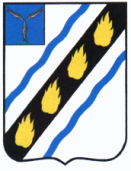 АДМИНИСТРАЦИЯ	ЗОЛОТОСТЕПСКОГОМУНИЦИПАЛЬНОГО ОБРАЗОВАНИЯСОВЕТСКОГО МУНИЦИПАЛЬНОГО РАЙОНА 
САРАТОВСКОЙ ОБЛАСТИПОСТАНОВЛЕНИЕот 30.12.2019  № 76с. АлександровкаО внесении изменений в постановлениеадминистрации Золотостепскогомуниципального образования № 70 от 12.12.2018г.	В связи с увеличением размера минимальной зарплаты с 01 января 2020 года, руководствуясь Уставом  Золотостепского  муниципального образования Советского муниципального района Саратовской области,  администрация Золотостепского муниципального образования ПОСТАНОВЛЯЕТ:	1. Внести в постановление администрации Золотостепского муниципального образования № 70 от 12.12.2018г. «Об утверждении Положения об оплате труда хозяйственного персонала, работающего в администрации Золотостепского муниципального образования» следующие изменения: изложить подпункт 4.2.  пункта 4 «Выплаты стимулирующего характера» в следующей редакции:«4.2. Выплаты за интенсивность и высокие результаты работы устанавливаются:- водителю администрации муниципального образования в размере 80процентов должностного оклада;          - уборщице администрации муниципального образования в размере 100 процентов должностного оклада;	2. Настоящее постановление вступает  в силу со дня его подписания и распространяется на правоотношения, возникшие с 1 января 2020 года.Глава  Золотостепскогомуниципального образования		А.В. Трушин